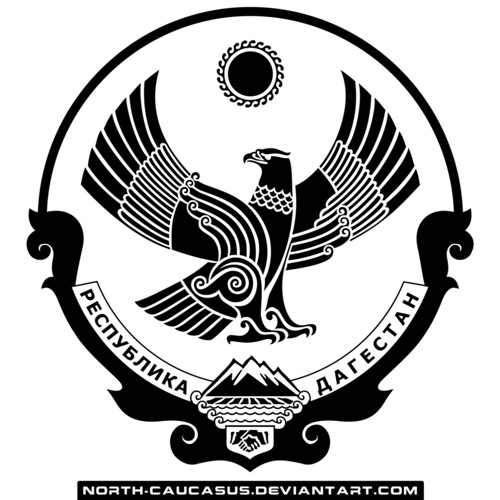 Министерство образования и науки  РДМуниципальное казенное общеобразовательное учреждение«Ричинская средняя общеобразовательная школа»Тел:8-928-587-66-67                                                    c.Рича,Агульский район,Р.Дагестанe-mail: mkoursosh@mail.ru                                          ОКПО 61868505,ОГРН 1020501802617                                                                                       ИНН/КПП 0501001774/050101001«11 »_июнь__2020     г.                                                                                                                                                     Приказ №32От 11.06.2020 г.По МКОУ «Ричинская СОШ»О признании в 2020 году результатов промежуточной аттестации за 11 класс результатами государственной итоговой аттестации в МКОУ «Ричинская СОШ»На основании статьи 28 Федерального закона от 29.12.2012 № 273-ФЗ «Об образовании в Российской Федерации», письма МОН РД №06-4369/01-18/20, приказа МКОУ «Ричинская  СОШ» от 23.05.2020 г. № 29-А   « Об утверждении Положения о промежуточной аттестации учащихся и осуществлении текущего контроля их успеваемости в 2019-2020 учебном году», приказа МКОУ «Ричинская  СОШ» от 23.05.2020года    «О проведении промежуточной аттестации учащихся 11 классов в 2019-2020 учебном году» и в связи с распространением новой короновирусной инфекции (COV1D-19)ПРИКАЗЫВАЮ:I. Признать в 2020 году результаты промежуточной аттестации за 11 класс результатами государственной итоговой аттестации по образовательной программе среднего общего образования.2. Установить, что дополнительными требованиями к признанию результатов промежуточной аттестации результатами ГИА-11 являются:-  выполнение выпускниками 11 классов в полном объёме учебного плана (наличие годовых отметок по всем учебным предметам не ниже удовлетворительных);-  наличие заявления на участие в ГИА-11 в установленный Порядком проведения ГИА по образовательным программам среднего общего образования ;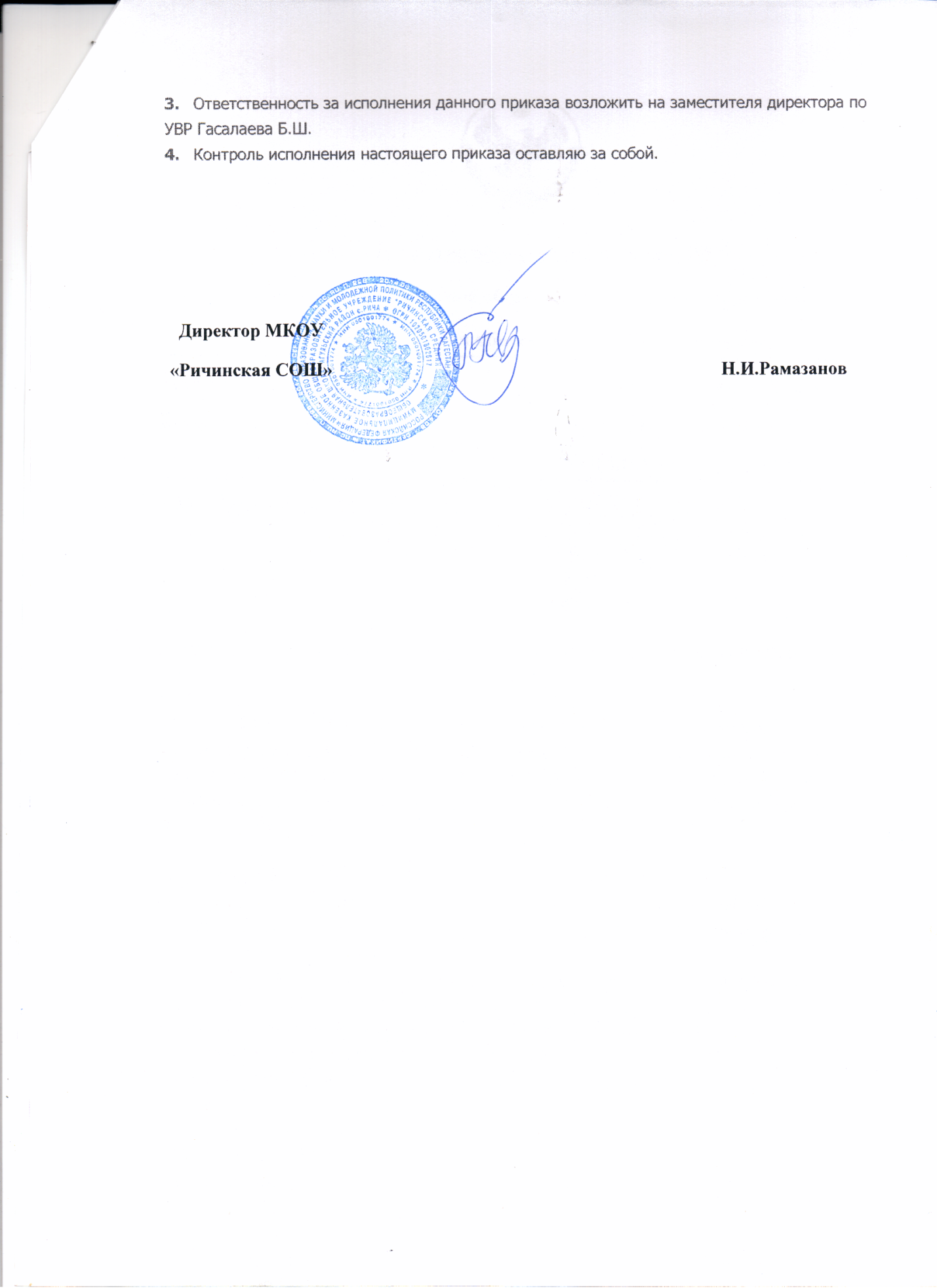 